Neretai siekdami informuoti visuomenę, ar kolektyvą, fotografuojame įvairius Savivaldybės organizuojamus renginius, akcijas ir net nesusimąstome apie asmenų teisę į atvaizdą, dėl ko jau gauname asmenų skundų.Civilinis kodeksas numato, kad Fizinio asmens nuotrauka (jos dalis), portretas ar kitoks atvaizdas gali būti atgaminami, parduodami, demonstruojami, spausdinami, taip pat pats asmuo gali būti fotografuojamas tik jo sutikimu (2.22 str. 1 d.), tačiau, jeigu fotografuojama viešoje vietoje, asmens sutikimo nereikia (2.22 str. 2 d.).Dažniausiai fotografuojama kultūros centro pastate, ar kitoje viešoje vietoje (aikštėje, gatvėje ir pan.), kuriose asmuo visiško privatumo tikėtis neturėtų, todėl problemų kaip ir neturėtų kilti, tačiau:Pripažįstama, kad asmuo, net ir būdamas viešoje vietoje, nepraranda savo individualumo ir privatumo, todėl yra svarbi subjektyvi vidinė fotografuojamo asmens nuostata, t. y. jeigu asmuo aiškiai ir nedviprasmiškai išreiškė nenorą būti fotografuojamas, to turi būti paisoma;Tai, kad asmuo galėjo sutikti būti fotografuojamas, dar nereiškia, jog jis davė ir sutikimą ir rodyti nuotrauką, viešinti ją interneto svetainėje, socialiniuose tinkluose, ar naudoti leidiniuose. Sutikimą tektų įrodyti mums;Net ir viešoje vietoje nereikėtų fotografuoti ir po to naudoti, viešinti nuotraukų, kurios galėtų pažeminti asmens garbę, orumą, dalykinę reputaciją, taip pat paviešintų jo negales ir panašiai.Tam, kad išvengti klaidos ir nepažeisti asmenų teisės į atvaizdą fotografuojant net ir viešoje vietoje, rekomenduoju:Asmenį fotografuoti jam matant ir suvokiant, jog yra fotografuojamas (nefotografuoti slapta);Sudaryti galimybę iš anksto asmeniui išreikšti valią dėl fotografavimo ir nuotraukų publikavimo, pavyzdžiui, prieš pradedant fotografavimą renginio dalyvius įspėti apie tai, arba rengiant pakvietimus į renginį, skrajutėje, interneto puslapyje ar kitur nurodyti, kad renginio metu bus fotografuojama ir nuotraukos skelbiamos, http://kursenukultura.lt/, arba intranete, ir jeigu nepageidaujate būti fotografuojamas, prašome apie tai iš anksto pranešti fotografui;nefotografuoti asmens situacijose, galinčiose jį pažeminti, įžeisti, kompromituoti, pavyzdžiui, bejėgiškos būsenos, sužeisto, pozoje, kurioje joks protingas žmogus nenorėtų būti fotografuojamas;Nefotografuoti asmenų veidų, jeigu tai nėra būtina siekiamai žinutei paskleisti, ypač nepilnamečių;kai fotografuojami nepilnamečiai vaikai būtina gauti nors vieno iš tėvų, globėjų ar rūpintojų ir paties vaiko sutikimą;Renginyje numatyti vietas ir jas atskirai pažymėti, kuriose asmenys nebūtų fotografuojami;Prieš patenkant į patalpą, vietovę, kurioje bus fotografuojama asmenis informuoti apie vykdomą fotografavimą, pavyzdžiui, pridedamu informaciniu ženklu.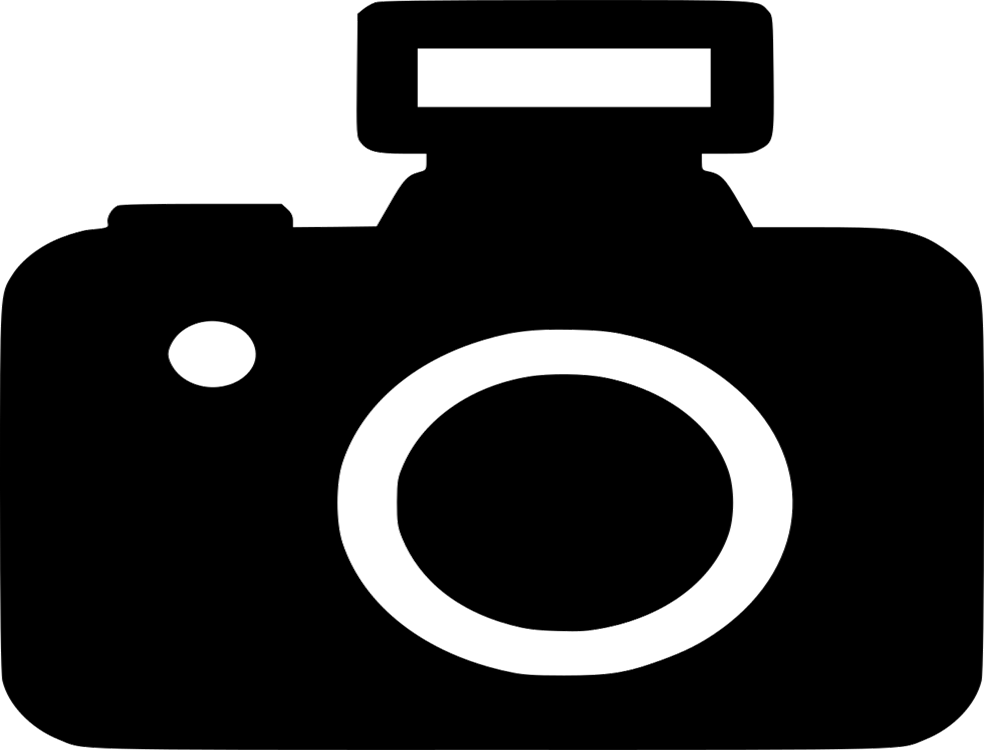 Visuomenės informavimo tikslu Šiaulių rajono savivaldybės kultūros centras (Ventos g. 11a, 81157 Kuršėnai, Šiaulių r.sav., tel. (8 41) 50 21 19, el. p. siauliurajonokc@gmail.com) renginį fotografuoja ir (arba) filmuoja. Nuotraukos ar vaizdo medžiaga bus skelbiamos puslapyje http://kursenukultura.lt/, www.siauliuraj.lt ar kituose partnerių puslapiuose. SVARBU. Nepageidaujant būti fotografuojamiems ir (arba)  filmuojamiems arba nesutinkant su nuotraukų ir (arba) vaizdo medžiagos skelbimu, prašome apie tai informuoti renginio organizatorių arba fotografą.Plačiau apie fotografavimą ir (arba) filmavimą galite kreiptis el. p. audrone.slefendorfe@gmail.com 